INDICAÇÃO Nº 181/2017Sugere ao Poder Executivo Municipal que proceda a troca de lâmpada na Rua Benedito da Costa Machado próximo ao número 280 Jardim Conceição. Excelentíssimo Senhor Prefeito Municipal, Nos termos do Art. 108 do Regimento Interno desta Casa de Leis, dirijo-me a Vossa Excelência para sugerir ao setor competente que proceda a troca de lâmpada na Rua Benedito da Costa Machado próximo ao número 280 Jardim Conceição. Justificativa:Fomos procurados por munícipes solicitando essa providencia, pois a falta de iluminação nesse local está causando transtornos e insegurança.Plenário “Dr. Tancredo Neves”, em 11 de Janeiro de 2016.José Luís Fornasari                                                  “Joi Fornasari”Solidariedade                                                    - Vereador -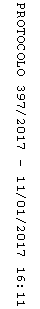 